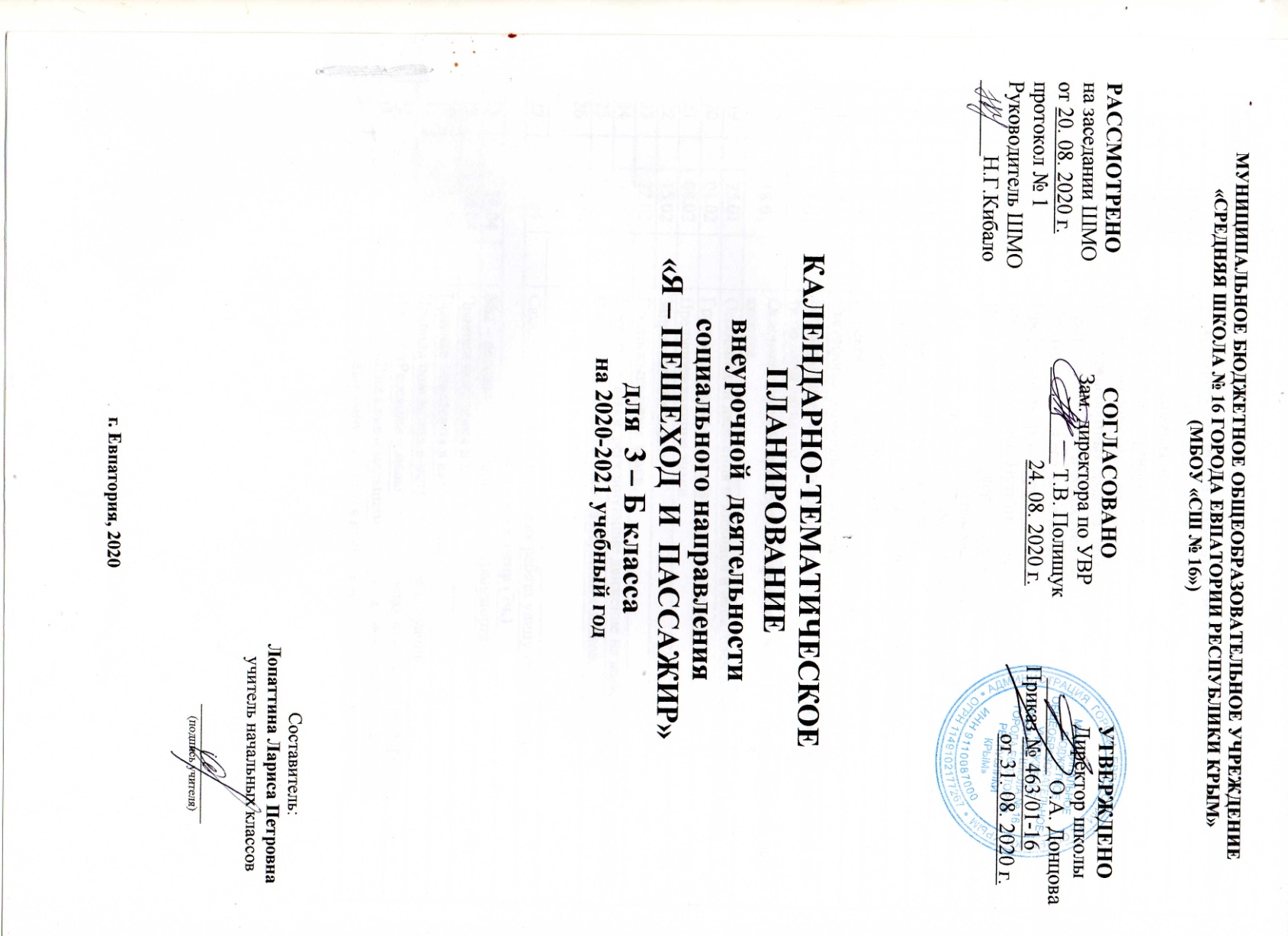 № п/п№ п/п№ п/пДатаДатаДатаТема урокапланфактфактпланфактфактОриентировка в окружающем мире (10 ч.)Ориентировка в окружающем мире (10 ч.)Ориентировка в окружающем мире (10 ч.)Ориентировка в окружающем мире (10 ч.)Ориентировка в окружающем мире (10 ч.)Ориентировка в окружающем мире (10 ч.)Ориентировка в окружающем мире (10 ч.)107.09Предметы и их положение в пространстве.214.09Скорость движения объекта.321.09Сигналы транспортного средства.428.09Виды транспортных средств.505.10Виды транспортных средств (закрепление).612.10Транспорт личный и общественный.719.10Спецтранспорт и его назначение.826.10Профессии на транспорте.909.11Мы идем  по улице. Путь от дома до школы.1016.11Игра «Безопасные маршруты движения.Ты – пешеход (17ч.)Ты – пешеход (17ч.)Ты – пешеход (17ч.)Ты – пешеход (17ч.)Ты – пешеход (17ч.)Ты – пешеход (17ч.)Ты – пешеход (17ч.)1123.1123.11Какие бывают дороги. Виды и назначение дорог.1230.1130.11Составные части улицы, дороги.1307.1207.12Конструирование дороги из строительного материала.1414.1214.12Викторина «Улицы, дороги».1521.1221.12Перекрёсток, разные виды перекрёстков.1628.1228.12Светофоры. Команды светофора.1711.0111.01Регулировщик. Сигналы регулировщика и правила перехода проезжей части по этим сигналам.1818.0118.01Опасные ситуации при переходе проезжей части на нерегулируемом перекрестке.1925.0125.01Особенности движения пешеходов и водителей в разное время суток.2001.0201.02Группы дорожных знаков и их назначение.2108.0208.02Предупреждающие знаки.2215.0215.02Запрещающие знаки.2322.0222.02Предписывающие знаки.2401.0301.03Дорожные знаки, регулирующие движение на железнодорожном переезде.2515.0315.03Конкурс на лучшего знатока дорожных знаков.2629.0305.0429.0305.04Где мы будем играть?2712.0412.04Сюжетно-подвижная игра «Как ребята улицу переходили».Ты – пассажир (7ч.)Ты – пассажир (7ч.)Ты – пассажир (7ч.)Ты – пассажир (7ч.)Ты – пассажир (7ч.)Ты – пассажир (7ч.)Ты – пассажир (7ч.)2819.0419.04Мы – пассажиры общественного транспорта.2926.0426.04Правила поведения в автобусе.3017.0517.05Правила поведения в автомобиле.3124.0524.05Правила поведения в метро. Опасные ситуации32Проект «Расскажем малышам о правилах поведения на дорогах».33Проект «Расскажем малышам о правилах поведения на дорогах».34Игра-соревнование «Учимся правильно кататься на велосипеде».